國立嘉義大學 理工學院 機械與能源工程學系 評鑑歸檔：■系發展□課程□支援教師■支援學生□學生活動■研究□服務□產業□系友作業程序：1. 請於事實後1週內公告。2. 製作完成後請傳系辦。3. 系辦上網公告並紙本用印歸檔。 4. 並請登載於個人歷程檔案。活動名稱：2018台灣冷凍空調學會「大學專題獎評選」活動日期：106年 4 月 14日活動地點：台北市參加對象：機械與能源工程學系張烔堡教授及學生林育生、張哲誠。活動效益：機械與能源工程學系張烔堡教授指導大四學生林育生、張哲誠發表大學專題成果「改善車內空氣品質與通風換氣量｣並參加評選，經嚴格審查以極優異成績獲得台灣冷凍空調學會頒發「大學專題獎」。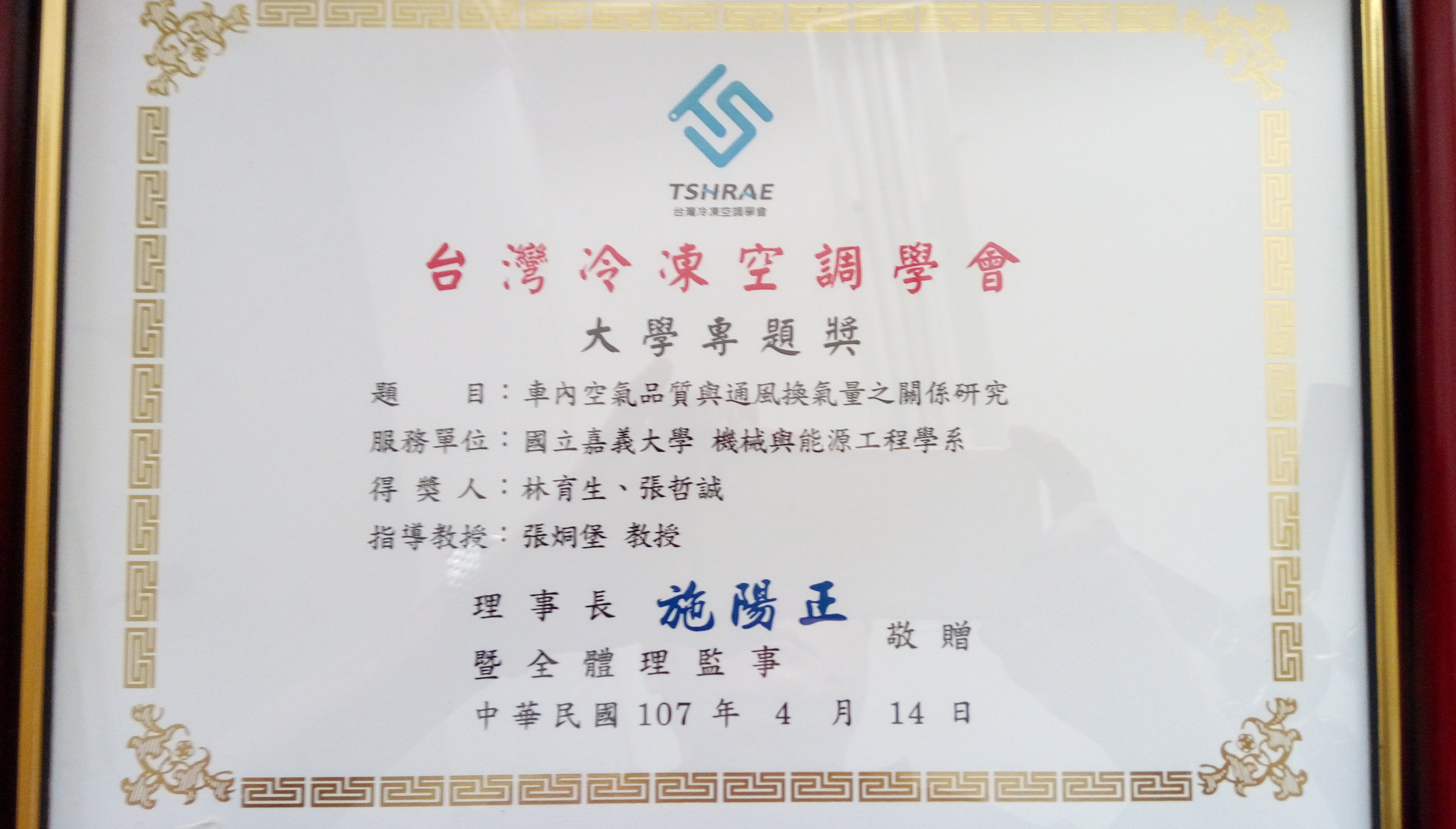 